УПРАВЛЕНИЕ ОБРАЗОВАНИЯ АДМИНИСТРАЦИИ СКОВОРОДИНСКОГО РАЙОНАПРИКАЗ19.10.2021                                                                                        № 263г. СковородиноОб утверждении «дорожной карты»подготовки и проведения государственной итоговой аттестации по программам основного общегои среднего общего образования в образовательных организациях Сковородинского района в 2021/22 учебном году 	В целях координации работы по подготовке и проведению государственной итоговой аттестации по образовательным программам основного общего и среднего общего образования (далее - ГИА) в образовательных организациях Сковородинского района в 2021/22 учебном годуп р и к а з ы в а ю:Утвердить «дорожную карту» подготовки и проведения государственной итоговой аттестации по образовательным программам основного общего и среднего общего образования в образовательных организациях Сковородинского района в 2021/22 учебном году согласно приложению.Муниципальным координатором по подготовке и   проведению государственной итоговой аттестации по образовательным программам основного общего и среднего общего образования назначить главного специалиста Управления образования администрации Сковородинского района О.Г. Манкееву.  Руководителям образовательных организаций Сковородинского района:3.1. Обеспечить реализацию мероприятий «дорожной карты»;3.2. Назначить ответственного координатора по организации, подготовке и   проведению государственной итоговой аттестации по образовательным программам основного общего и среднего общего образования в 2021/22 учебном году;3.3. Провести разъяснительную работу среди педагогических работников, привлекаемых к подготовке и проведению ГИА, участников ГИА и их родителей (законных представителей) о порядке проведения ГИА;3.4. Организовать работу по привлечению граждан к общественному наблюдению за проведением ГИА.Контроль за исполнением настоящего приказа возложить на заместителя начальника Управления образования О.В. Бутусову.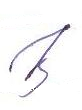 Начальник Управления образования                                              Е.В. Бодрая